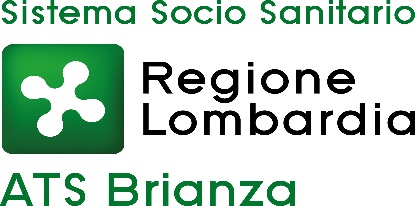 ALLEGATO 1Domanda per l’accesso al contributo dell’Avviso relativo alla sperimentazione dei Centri per la famiglia ex DGR 5955/2022 e Dduo 3339/22(in forma di dichiarazione sostitutiva di certificazioni e di atto di notorietà, art. 46 e 47 D.P.R. 445/2000)Il richiedente dichiara di aver preso visione dell’Informativa relativa al trattamento dei dati personali ai sensi del Regolamento Europeo sulla protezione dei dati personali 2016/679 e del D. Lgs. n.196/2003 e del D.lgs. 101/2018 Spett.le ATS BrianzaOggetto: Domanda di accesso al contributo dell’Avviso relativo alla sperimentazione dei Centri per la famiglia ex DGR 5955/2022 e Dduo 3339/22Denominazione ENTE   ____________________________Il/la sottoscritto/a, Cognome e Nome     in qualità di Legale rappresentante dell’Ente capofila ______________________, con sede legale nel Comune di __________________, via________________ CAP, Indirizzo PEC (che ATS utilizzerà per le comunicazioni ufficiali relative al progetto):_____________________________		     Indirizzo email del/della referente del progetto per le comunicazioni amministrative________________________________DICHIARA di essere a conoscenza dei contenuti dell’Avviso e degli allegati e di accettarli integralmente;di non aver ottenuto, per le azioni del progetto di cui alla presente domanda, alcun contributo pubblico (europeo, nazionale, regionale, ecc.);di impegnarsi a:predisporre un sistema di contabilità separata o una codificazione contabile adeguata per tutte le transazioni relative al progetto; accettare, durante la realizzazione dell’intervento gli eventuali controlli di ATS o di Regione Lombardia e degli altri organi competenti;fornire dati e informazioni richiesti ai fini della valutazione dell’intervento oggetto della domanda stessa;di conservare tutta la documentazione relativa alla realizzazione del progetto presso la seguente sede (indicare indirizzo completo___________________________________________________________________________di rendere tutte le precedenti dichiarazioni ai sensi dell’articolo 47 del D.P.R. 28/12/2000 n. 445, e di essere consapevole delle responsabilità penali cui può andare incontro in caso di dichiarazione mendace o di esibizione di atto falso o contenente dati non rispondenti a verità, ai sensi dell’articolo 76 del D.P.R. 28/12/2000 n. 445CHIEDEche il progetto (inserire titolo) _________________________________________________così come descritto nell’Allegato A.2, con un costo totale previsto pari ad € ………………………….e con una spesa ammissibile pari a € …………………………venga ammesso a beneficiare del contributo di €………………………………..garantendo una quota di cofinanziamento di € ………………………………………….Il Legale Rappresentante o Soggetto delegato alla firma